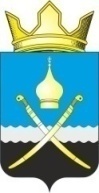 Российская ФедерацияРостовская область Тацинский районМуниципальное образование «Михайловское сельское поселение»Администрация Михайловского сельского поселения______________________________________________________________Распоряжение08 декабря  2017 года                      № 40                                х. МихайловО работе филиала Масловский сельский  Дом  культуры          На основании Постановления Администрации Михайловского сельского поселения от 08.12.2017 №182 «О признании здания Масловского СДК аварийным» ,  С 08 декабря 2017 года деятельность филиала Масловский сельский Дом культуры осуществляется в здании Потаповского сельского Дома культуры по адресу: Ростовская область, Тацинский район,                     х. Потапов, пер. Школьный, д. 7.Дорохиной О.И., директору МБУ МСП «Михайловский СДК», провести работу по организации и перемещению работы филиала Масловский сельский Дом культуры.Контроль за исполнение  настоящего распоряжения оставляю за собой.Глава  АдминистрацииМихайловского сельского поселения                                                       Л.С. Присяжнюк